Organická chemie – úvod- studuje sloučeniny uhlíku – tj. organické sloučeniny (tvoří většinu sloučenin které známe )C	H	|	O   S  N         X   P                        X (halogen) = F,Cl,Br,I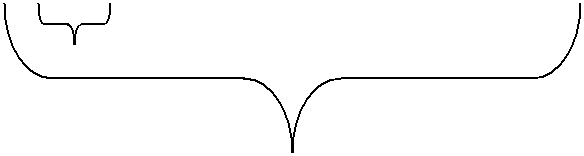 uhlovodíky deriváty uhlovodíkůUhlíkúžasná schopnost jeho atomů navzájem se vázat a vytvářet rozmanité uspořádané a stabilní řetězcekaždý atom uhlíku v organických sloučeninách je vždy čtyřvazný - všechny své 4 valenční elektrony uplatní v kovalentních vazbách  →  znázorni následující vazebné možnosti C v organických sloučeninách:      čtyři jednoduché vazby, dvě jednoduché a jedna dvojná vazba, dvě dvojné vazby, jedna        trojná a jedna jednoduchá vazba   Uhlovodíky- sloučeniny uhlíku a vodíku ( C  4-vazný,  H  1-vazný )Rozdělení uhlovodíků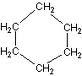 b) cyklické  (uzavřené)Rozvětvené uhlovodíky – místo vodíku mají navázáný tzv. substituent. Pokud je substituent tvořený uhlovodíkovým zbytkem odvozeným od alkanu, nazývá se alkyl.Alkyl vznikne odštěpením jednoho vodíku z příslušného alkanu(  acyklický uhlovodík s jednoduchými vazbami ), sám však neexistuje vždy je součástí molekuly. Pokud píšeme vzorec alkylu je nutné napsat volnou vazbu !!ALKAN                                                          ALKYLpodle typu chemické vazby mezi atomy uhlíkua) jednoduchá vazba – nasycené uhlovodíky	CH3 – CH3    ( v názvu pak vždy koncovka – AN )b) dvojná vazba	CH2 = CH2                                           ( v názvu pak vždy koncovka – EN )		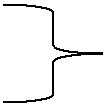                         vazby násobné → nenasycené uhlovodíkyc) trojná vazba	CH ≡ CH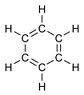                                     ( v názvu pak vždy koncovka – YN )aromatické uhlovodíky (areny ) –  základem je uzavřený řetězec ve tvaru šestiúhelníku, ve kterém se střídají „jakoby“ jednoduché a dvojné vazby, názvy triviální!! nejedná se však o nenasycené uhlovodíky,  jedná se o speciální skupinu uhlovodíků !!Typy vzorců v organické chemiiStrukturní vzorcepřesně znázorňují počet atomů v molekule a jejich vzájemné uspořádání (vše vypisujeme )Př. propan ( 3 uhlíky, acyklický=necyklický uhlovodík s jednoduchými vazbami – koncovka  -AN )Racionální vzorce – zjednodušené strukturní vzorce, tzv. „rozumné vzorce“- znázorňují často,  jak jsou v molekule vázány celé skupiny atomů- je možné více typů racionálních vzorců jedné sloučeniny, záleží na stupní zjednodušení    strukturního  vzorceNejpoužívanější vzorce v organické chemii !!CH3–CH2–CH3     nebo     CH3CH2CH3    nebo    H3C–CH2–CH3     nebo    H3CCH2CH3       nebo Př. propanPokud je řetězec dlouhý, můžeme ho psát zkráceně.např. oktan ( 8 uhlíků )CH3–CH2–CH2–CH2–CH2–CH2–CH2 CH3    nebo   CH3 (CH2)6 CH3   nebo   H3C (CH2)6 CH3Sumární (molekulové, souhrnné) vzorce- uvádějí celkové počty atomů jednotlivých prvků ve sloučenině, používají se především u   jednodušších organických sloučeninC3H8Př. propanÚkol 1 : napiš všechny 3 typy vzorců pro cyklohexan ( 6 uhlíků, koncovka –AN tzn. jednoduché vazby, předpona CYKLO – uzavřený řetězec )                                                                     C6H12       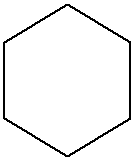 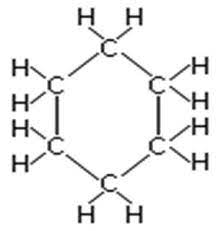 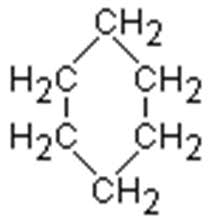 strukturní vzorec                             racionální vzorce                                   sumární vzorecÚkol 2 : napiš všechny 3 typy vzorců pro hexan a cyklopentan.Úkol 3 : napiš všechny 3 typy vzorců pro butan a cyklobutan.Úkol 4 : napiš všechny 3 typy vzorců pro hexen a cyklohexen.Úkol 5 : napiš všechny 3 typy vzorců pro oktyn a cyklooktyn.PŘEHLED ZÁKLADNÍCH ALKANŮ                                 HOMOLOGICKÁ ŘADA ALKANŮŘADA CYKLOALKANŮRozdělení uhlovodíků-skupiny uhlovodíkůA) ACYKLICKÉ UHLOVODÍKY– otevřený řetězec      1) ALKANYjednoduchá vazba mezi uhlíky v uhlíkovém řetězcinasycené uhlovodíkykoncovka –  ANpř. ethan                        CH3 – CH3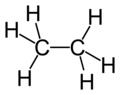 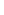 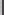 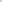 ALKENYjedna dvojná vazba mezi uhlíky v uhlíkovém řetězcinenasycené uhlovodíkykoncovka –  ENpř. ethen	CH2 = CH2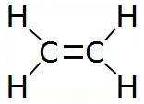 ALKADIENYdvě dvojné vazby v uhlíkovém řetězcinenasycené uhlovodíkykoncovka – DIEN                                                                číselné předpony:  di        2                                                                                                                                                                tri       3př. but(a) – 1,3 – dien	         CH2 = CH – CH = CH2                                                           tetra     4                                                                                                                                                          penta   5ALKYNYjedna trojná vazba v uhlíkovém řetězcinenasycené uhlovodíkykoncovka –  YN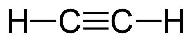 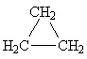 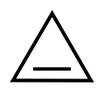 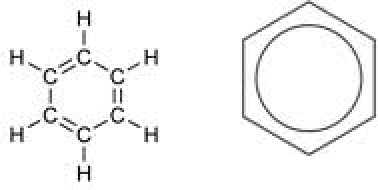 cyklopropan	cyklopropen                                                                                                                                                        benzenP: benzen  -  šestičlenné benzenové jádro       pravidelné střídání jednoduchých a dvojných vazebP: Cykloalkyny jsou cyklické uhlovodíky, které obsahují jednu trojnou vazbu uvnitř cyklu. V případě      menších cyklů jsou cykloalkyny nestabilní. Nejnižší stabilní cykloalkyn je cyklooktyn.    racionální vzorec cyklooktyn :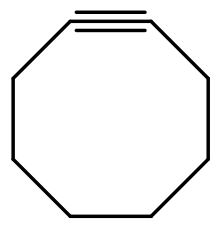                                                                        Milan Haminger, BiGy Brno 2023©1) podle typu uhlíkového řetězce1) podle typu uhlíkového řetězce1) podle typu uhlíkového řetězce1) podle typu uhlíkového řetězce1) podle typu uhlíkového řetězce        | |   |      |   |    |nerozvětvený  –C–C–C–C–C–  –C–C–C–C–C–  –C–C–C–C–C–  –C–C–C–C–C–nerozvětvený  –C–C–C–C–C–  –C–C–C–C–C–  –C–C–C–C–C–  –C–C–C–C–C–      a) acyklické  (otevřený  řetězec)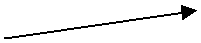       a) acyklické  (otevřený  řetězec)      a) acyklické  (otevřený  řetězec)      a) acyklické  (otevřený  řetězec)      a) acyklické  (otevřený  řetězec)    (přímý)         | |||   |         |rozvětvený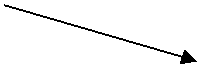 |      ||  |    | |        –C–C–C–C–C–        –C–C–C–C–C–        –C–C–C–C–C–        –C–C–C–C–C–        –C–C–C–C–C–|||  |    ||– C –|methanCH4methyl -CH3–ethanCH3– CH3ethyl -CH3– CH2 –propanCH3– CH2 – CH3CH3– CH2 – CH3propyl-                  CH3 – CH 2 – CH 2 –   atd.                  CH3 – CH 2 – CH 2 –   atd.HHH|||H – C  –  C – C –HH – C  –  C – C –HH – C  –  C – C –H|||HHH    |||    – C  –  C – C –    – C  –  C – C –    – C  –  C – C –    |||CH4  CH4methanC2H6CH3–CH3CH3–CH3ethanC3H8  CH3–CH2–CH3  CH3–CH2–CH3propanC4H10  CH3 (CH2)2  CH3  CH3 (CH2)2  CH3butanC5H12  CH3 (CH2)3  CH3  CH3 (CH2)3  CH3pentanC6H14  CH3 (CH2)4  CH3  CH3 (CH2)4  CH3hexanC7H16  CH3 (CH2)5  CH3  CH3 (CH2)5  CH3heptanC8H18CH3(CH2)6 CH3oktanC9H20CH3(CH2)7 CH3nonanC10H22CH3(CH2)8 CH3dekanC11H24CH3(CH2)9 CH3undekanC12H26CH3(CH2)10 CH3dodekanC20H42CH3(CH2)18 CH3ikosanC30H62CH3(CH2)28 CH3triakontan- nasycené cyklické uhlovodíky, které mají uzavřenýC3H6cyklopropanřetězec a mezi uhlíky jsou jednoduché vazbyC3H6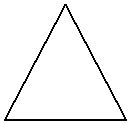 cyklopropanC4H8cyklobutanC4H8cyklobutanC4H8cyklobutanC5H10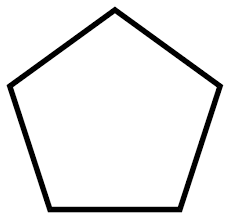 cyklopentanC6H12cyklohexanpř. ethynpř. ethynpř. ethynCH≡CHCH≡CHB) CYKLICKÉ UHLOVODÍKYB) CYKLICKÉ UHLOVODÍKYB) CYKLICKÉ UHLOVODÍKYB) CYKLICKÉ UHLOVODÍKY- uzavřený řetězec- uzavřený řetězec1) CYKLOALKANY1) CYKLOALKANY1) CYKLOALKANY1) CYKLOALKANY         2) CYKLOALKENY         2) CYKLOALKENY      3) ARENY      3) ARENY